1.b_4.skupina
SOCIALNA OMREŽJA  
SOCIALNA OMREŽJA : Lana
Spletna socialna omrežja so aplikacije, spletne storitve, platforme ali strani, ki gradijo in odražajo socialne mreže ali socialne odnose med ljudmi, ki imajo npr. skupne interese in/ali aktivnosti. Te spletne aplikacije posameznikom omogočajo:ojlustvarjanje javnega ali delno javnega profila znotraj omejenega sistema,artikuliranje seznama uporabnikov, s katerimi so povezani inprikazovanje in pretok njihovih seznamov povezav in povezav drugih znotraj sistema

ZGODOVINA : Uma
Zgodnja socialna mreženja se na svetovnem spletu pojavijo v obliki posplošenih spletnih skupnostih, kot so Theglobe.com (1995) , Geocities (1994) in Tripod.com (1995). Mnoge teh zgodnjih skupnosti so se osredotočile na združevanje ljudi, da bi spodbudile njihovo medsebojno interakcijo v klepetalnicah, jih prepričale k prenosu osebnih informacij in idej preko osebnih spletnih strani, s pomočjo zagotovljenih enostavnih orodij za objavljanje ter zastonj oz. ugodnim spletnim prostorom. Nekatere skupnosti – kot npr. Classmates.com – pa so uporabile drugačen pristop, ko so preprosto povezale ljudi prek njihovih naslovov elektronske pošte. V poznih 1990-ih so uporabniški profili postali osrednji element strani socialnih omrežji, saj so uporabnikom omogočili tvorjenje seznama »prijateljev« in iskanje drugih uporabnikov s podobnimi interesi.
Lana
Nove metode socialnega mreženja so bile razvite konec 1990-ih in mnogo spletnih strani je začelo razvijati naprednejše funkcije, ki uporabniku olajšajo iskanje in urejanje prijateljev. Ta novejša generacija socialnih spletnih strani je zacvetela s pojavom Makeoutclub-a leta 2000 ki mu je leta 2002 sledil Friendster in kmalu postal del internetnega mainstreama. Leto pozneje mu sledita MySpace in LinkedIn, in nazadnje še Bebo. Potrditev porasti popularnosti strani socialnih omrežij pa je z letom 2005 pomenil podatek, da je imel MySpace več ogledov kot Google. Facebook, ustanovljen leta 2004, je od takrat postal največje spletno socialno omrežje na svetu. Poleg njega pa dandanes že skoraj vsaka druga stran uporablja širok nabor modelov socialnega mreženja.





TEHNOLOGIJA : Katarina
Zgradba virtualnih prostorov vsekakor omogoča in namiguje na določene vrste interakcij, ravno tako kot na naše interakcije vpliva arhitektura fizičnih prostorov. Arhitekture spletnih socialnih omrežij zajemajo strukturo, obliko in organizacijo, razlikujejo pa se lahko glede na njihov namen in razvijajočo se tehnologijo. Nekatera omrežja imajo tako omejen dostop do kreiranja profila, nekatera pa na primer drugačna pravila glede tega, kdo lahko naš profil vidi.

Maruša
Za spletno mreženje so značilne določene konvencionalne funkcije. Najpogosteje morajo uporabniki ustvariti svoj profil, ki vsebuje različne informacije o njih. Seveda pa lahko na svoj spletni profil naložijo tudi svoje slike, objavijo svoj blog, iščejo druge uporabnike s podobnimi interesi ter zbirajo in delijo seznam stikov. Dodatek uporabniških profilov pa je mesto, kjer se nahajajo komentarji prijateljev in drugih uporabnikov. Za varstvo uporabnikove zasebnosti imajo [socialna omrežja] navadno ukaze, ki omogočajo uporabniku, da si sam nastavi, kdo lahko vidi njihov profil, jih kontaktira, doda na seznam stikov ipd. V zadnjih letih je prav tako mnogim različnim organizacijam postalo skupno ustvarjanje profilov, za promoviranje lastnih produktov in storitev.

Katarina
Nekatera spletna omrežja imajo še dodatne funkcije, kot npr.: možnost ustvarjanja skupin, ki imajo skupne interese in pripadnosti, možnost nalaganja in predvajanja video datotek ter možnost razpravljanja v forumih. Nenazadnje pa je postalo popularno tudi mobilno socialno mreženje, ki dodatno poenostavi konstantno povezovanje uporabnikov spletnih omrežij, saj za to ne potrebujejo več zgolj računalnika, obenem pa so lahko »v stiku« s svojimi prijatelji na vsakem koraku.

IZDELEK : Uma
Danes  je omrežje veliko bolj razvito in razširjeno. Ljudje ga veliko uporabljajo in tam pridobijo veliko koristnih informacij.

Cilj naše naloge je da ljudje spoznajo preteklost socialnih omrežij in bolje spoznajo s čim se srečujejo vsak dan!
YouTubeIz Wikipedije, proste enciklopedije(Preusmerjeno z Youtube)YouTube je popularna internetna stran za izmenjavo videoposnetkov, kjer jih uporabniki lahko pregledujejo, komentirajo in ocenjujejo. Če želite videoposnetke komentirati in ocenjevati je zato potrebna registracija, za pregledovanje pa registracija ni potrebna, razen za posnetke kateri niso primerni za osebe mlajše od 18 let. Uporabniki lahko nalagajo lastne posnetke ali tiste posnetke za katere imajo dovoljenje avtorja, prepovedano pa je nalaganje posnetkov, ki vsebujejo pornografske vsebine, nasilje, kriminalna dejanja, psovke… YouTube si pridržuje pravico za brisanje, uporabo in spremembo naloženih vsebin.[uredi]Nastanek strani YouTubeUstanovitelji spletne strani Youtube so Chad Hurley, Steve Chen, Jawed Karim. Pred tem so bili zaposleni v podjetju PayPal. Domena „YouTube.com“ je bila aktivirana 15. Februarja 2005 in je bila naslednjih nekaj mesecev v stanju razvijanja. V majuleta 2005 je bila stran postavljena na ogled javnosti, šest mesecev kasneje pa je pričela z delovanjem. YouTube je bil začet z zasebnimi sredstvi, novembra leta 2005 je podjetje Sequoia Capital vložila 3,5 milijona in v aprilu 2006 še 8 milijonov dolarjev. 9. Oktobra 2006 je bilo oznanjeno da bo podjetje prevzel Google za 1,65 milijarde dolarjev v delnicah. Dogovor je bil zaključen 13.novembra. Dogovor vključuje, da Youtube obdrži svojih 67 zaposlenih in da deluje neodvisno od Googla. Po statističnih podatkih iz junija leta 2006, je YouTube dnevno pregledovalo 100 milijonov ljudi, v 24 urah pa je bilo naloženih 65 000 novih video posnetkov. Po podatkih raziskave podjetja Nielsen/NetRatings stran obišče skoraj 20 milijonov uporabnikov, od tega 44 % žensk in 56 % moških, v starostih od 12 do 17 let.[uredi]Vpliv na družboYouTube je kot brezplačni medij za objavo videoposnetkov postal sredstvo za promocijo neznanih filmskih in glasbenih avtorjev, kateri so po tej poti prišli na druge javne medije kot so radio in televizija. V maju leta 2007 je podjetje ponudilo avtorjem ki imajo največ ogledov, da postanejo njihovi partnerji in na ta način dobijo del zaslužka katerega dobijo z oglaševanjem na strani YouTube. Moč strani Youtube so prepoznali tudi politiki. Kandidati za ameriške predsedniške volitve 2008 so uporabljali YouTube kot medij za predsedniško kampanjo, uporabljala sta jo predvsem Barack Obamain Hillary Clinton. Volilci so si lahko ogledali videoposnetke na katerih predsedniški kandidati izrazijo svoje cilje. Ameriški mediji pravijo, da je YouTube odigral pomembno vlogo za poraz republikanskega senatorja Georga Allena, zaradi posnetka v katerem senator prikazuje rasistični odnos.[uredi]Pravna vprašanjaČeprav YouTube ne dovoljuje objavljanje vsebin, zaščitenih z zakoni o avtorskih pravicah v Združenih državah Amerike, se take objave neprestano pojavljajo. Sem spadajo televizijske oddaje, reklame, glasbeni spoti, posnetki koncertov,… Če jih lastnik avtorskih pravic ne prijavi, je edini način, da najdejo takšne vsebine z ključnimi besedami in oznakami(tags), ki so postavljeni poleg posnetka. Zaradi kršenja avtorskih pravic je proti strani YouTube vloženih veliko pritožb, in sproženih več pravnih postopkov. Na primer Japonsko društvo za zaščito avtorskih pravic (JASRAC) zahtevalo da YouTube odstrani na tisoče posnetkov popularnih japonskih glasbenikov. V februarju leta 2006 je televizijska hiša NBC zahtevala odstranitev avtorsko zaščitenih vsebin, medtem pa je YouTube vse bolj pridobival na ugledu, julija istega leta se je NBC odločil za nenavaden korak in ponudil strani sodelovanje. Od takrat na YouTube obstaja uradni NBC-jev kanal na katerem lahko gledamo posnetke iz njihove produkcije. V avgustu 2006 je YouTube napovedal, da namerava tekom 18 mesecev ponuditi na svoji spletni strani vse glasbene spote, ki so bili kdaj narejeni. Warner Music Group in EMI se udeležita projekta in v septembru podpišeta pogodbo z YouTubom, v oktobru pa pogodbe podpišejo še CBS, Universal Music Group in Sony BMG Music Entertainment. V skladu s pogodbo, YouTube, družba odstopil pravico do predvajanja glasbe, video posnetkov iz njihove proizvodnje za določen del prihodkov od oglaševanja s strani YouTube.[uredi]Tehnični podatkiYouTube za predvajanje video posnetkov uporablja Macromedia FlashPlayer 9, ki je enostaven za uporabo. Potrebno je, da namestiti Flash plug-in v brskalnik, smatra se da ga okoli 90 % računalnikov priključenih na internet že ima nameščenega. Video posnetki se predvajajo s 25 sličic na sekundo pri ločljivosti 320x240 slikovnih pik(piksel), z maksimalnim pretokom podatkov do 300 kbps. Uporabniki lahko nalagajo video posnetke v wmv (Windows Media Video), avi (Audio Video Interleave), mov (QuickTime Movie) in mpeg (Moving Picture Experts Group) formatih katere YouTube avtomatično pretvori v flv (Flash Video) format. Shranjevanje video posnetkov je onemogočeno, vendar pa obstajajo aplikacije in razširitve za brskalnike katere to omogočijo.10. oktobra 2009 je Chad Hurley na svoj blog zapisal, da je dnevno progledanih preko milijarde videoposnetkov.Septembra 2010 je Youtube dodal nove jezike za svoj vmesnik in med njimi je tudi slovenščina.[1][uredi]Opombe in reference////////////////////////////////////////////////////////////////////////////////////////////////////////FacebookIz Wikipedije, proste enciklopedije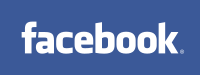 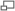 LogotipFacebook je družbena spletna stran, ki je bila ustanovljena 4. februarja 2004 v mestu Cambridge v Massachusettsu[1] in pripada in deluje v okviru zasebnega starševskega podjetja Facebook, Inc. Brezplačen dostop do strani omogoča uporabnikom, da se povežejo na eno ali več omrežij (kot so npr. šola, delovno mesto ali zemljepisno območje) in tako lažje komunicirajo z ostalimi ljudmi iz istega omrežja. Določene ameriške univerze take profile razdelijo novim oz. bodočim študentom in osebju, ki tako (hitreje in uspešneje) spoznajo ljudi na ozemlju univerze.Ustanovitelj Facebooka je Mark Zuckerberg, ki je spletišče izdelal kot študent na univerzi na Hardvardu. Na začetku so lahko bili člani spletnega mesta le študentje harvardske univerze, kasneje pa so lahko člani postali še študenti ostalih univerz, dijaki ter vsi, stari več kot 13 let.Spletna stran ima po celem svetu več kot 500 milijonov aktivnih uporabnikov[2]. Je tudi najbolj priljubljena spletna stran za nalaganje fotografij - dnevno jih naložijo kar 14 milijonov[2]. Glede na priljubljenost strani se je v svojem kratkem obstoju Facebook že srečal z nekaterimi kritikami in nasprotovanji, predvsem zaradi nezagotavljanja zasebnosti, političnih prepričanj njegovih ustanoviteljev in vprašanj cenzure.[uredi]Zgodovina[uredi]2004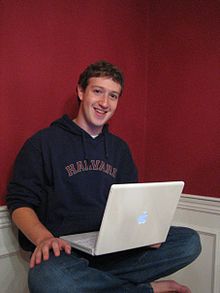 Mark ZuckerbergMark Zuckerberg je februarja 2004 kot študent harvardske univerze ustanovil »The Facebook« [1]. Člen »the« so opustili ob nakupu domene facebook.com leta 2005[3] Sprva so člani lahko postali le študentje s Harvarda in že konec februarja 2004 se je registrirala več kot polovica študentov iz omenjene univerze.[4] Tedaj sta se pri vzdrževanju spletnega mesta Zuckerbergu pridružila še Dustin Moskovitz in Chris Hughes. Facebook se je kmalu razširil še na druge univerze (Stanford, Columbia, Yale.[5] V nadaljnjih dveh mesecih so člani lahko postali še študentje iz nekaterih drugih izobraževalnih ustanov (MIT, Boston University, Boston College, Northeastern University, šole, članice Ivy League). Konec šolskega leta sta Zuckerberg in Moskovitz z Andrejem McCollumom, ki je začel s poletno prakso na Electronic Arts, odselila v Palo Alto v Kaliforniji.Članstvo so nato 26. aprila 2006 omogočili še zaposlenim v desetih različnih podjetjih (Amazon.com, Apple Inc., Microsoft ...)[6].Junija je Facebook od podjetja PayPal dobil okoli $500,000, septembra so Divya Narendra, Cameron Winklevoss in Tyler Winklevoss, lastniki družbene medmrežne internetne strani HarvardConnection, spremenili ime podjetja v ConnectU in vložili tožbo proti Facebooku – trdili so, da je Zuckerberg nelegalno uporabil izvorno kodo, katero naj bi jo uporabil za spletno stran, ki naj bi jo naredil po njihovem naročilu.[uredi]2005Zuckerberg je 2. septembra 2005 razširil dostop do spletnega mesta na srednje šole[7], a so dijaki sprva morali prejeti povabilo, da so se lahko včlanili. Konec leta 2005 je bilo vključenih že več kot 2.000 fakultet in več kot 25.000 srednjih šol iz sedmih držav, vključno z ZDA, Kanado in Veliko Britanijo[8]Maja 2005 se je vrednost Facebooka povečala na $12.8 milijonov, 23. avgusta 2005 pa je od korporacije Aboutface za $200,000 kupil ime domene facebook.com (s tem je izpustil besedo »the« v prvotnem imenu). Septembra 2005 je Zuckerberg uvedel povezavo srednjih šol preko Facebooka, kar je bilo pravzaprav že kar logično naslednje dejanje. Večina omrežij srednih šol zelo hitro ni zahtevala gesel uporabnikov, da so se lahko pridružili določenemu omrežju (vseeno pa je bila registracija na Facebook še vseeno potrebna). Oktobra se je širjenje Facebooka nadaljevalo preko manjših univerz v ZDA, Kanadi, facebook pa se je razširil tudi po enaindvajsetih univerzah v Angliji. Decembra 2005 so bile na Facebook omrežje prav tako dodane univerze vAvstraliji in Novi Zelandiji. S širjenjem Facebooka v države ZDA, Kanado, Meksiko, Anglijo, Avstralijo, Novo zelandijo in Irsko je bilo dodano več kot 2000 univerz ter več kot 25000 srednjih šol.[uredi]2006Facebook je postal dostopen za vsakogar 11. septembra 2006; član potrebuje le veljaven e-poštni naslov ter mora biti star vsaj 13 let[9][10][11].27. maja leta 2006 je časopis BusinessWeek poročal, da glede potencialne pridobitve spletne strani poteka pogajanje. Facebook naj bi zavrnil ponudbo za 750 milijonov dolarjev, govorilo pa se, da naj bi se cena povzpela na 2 milijardi dolarjev. V aprilu so Peter Thiel, Greylock Partners in Meritech Capital Partners v spletno stran investirali 25 milijonov dolarjev. 26. aprila 2006 so bili dijaki in zaposleni desetih podjetij povabljeni, da se pridružijo. Maja se je Facebookova mreža razirila še v Indijo preko Indijskega instituta za tehnologijo (IIT) ter Indijskega instituta za menedžment (IIM). Promocija faceooka je potekala tudi preko uTunes – a, preko katerega naj bi člani skupine Apple Students lahko vsak teden do septembra brezplačno dobivali vzorec 25 pesmi. Namen promocije je bil seznanitev in spodbuditev študentov glede ponudbe. Avgusta 2006 je Facebook predstavil »Facebook Notes« - gre za vrsto bloga z lovenjem, vstavljanjem slik in ostalih možnosti; s tem je bilo dovoljeno tudi uvažati bloge iz Xanga, LiveJournala, Bloggerja ter ostalih blogarskih servisevS to novo možnostjo je tudi postalo mogoče, da bralci komentirajo napisane stvari od drugih uporabnikov. Septembra 2006 je postal Facebook odprt za vse uporabnike interneta, dva tedna kasneje pa tudi omogočil registracijo vakega posameznika s pravilnim elektronskim naslovom.S prodajo družbene mreže MySpaceja podjetju News Corp, so se pojavile govorice o možni prodaji Facebooka nekemu večjemu medijskemu podjetju. Lastnik Facebooka Zuckerberg je trdil, da podjetja ne želi prodati in s tem zanikal govorice. Prav tako je tudi zavrnil ponudbe v do stopnje 975 milijonov dolarjev, tudi ni bilo jasno, kdo bi bil pripravljen plačati še več denarja za to spletno stran - Steve Rosebbush, poslovni analist, je imel na sumu podjetje Viacom.Po 11.septembru 2006 je lahko vsak nad 13 let postal uporabnik spletne strani. Konec februarja so med Facebookom in Yahoo! – jem potekali resni pogovori glede pridobivanja na družbenem omrežju, ki se je takrat povzpelo že na 1 milijardo dolarjev. Oktobra 2007, po Googlovem nakupu video strani YouTube, so se pojavile govorice, da je Google ponudil Yahoo! – ju 2,3 milijardi dolarjev. Peter Thiel, upravni član Facebooka, je naznanil, da se bo vrednost Facebooka do leta 2015 gibala okoli 8 milijard dolarjev.[uredi]2007Maja 2007 je Facebook najavil, da namerava dodati brezplačno oglaševanje na svojo spletno stran in s tem postati konkurent že uveljavljenih spletnim podjetje, kot je Craigslist. Ta možnost je na spletni strani začela delovati 14. maja 2007. 24.maja 2007 je Facebook uvedel še Facebook platformo, katera priskrbuje okvir za raziskovalce, ki ustvarjajo različne aplikacije na Facebooku. Predstavljen je bil tudi »Facebook markup jezik«, ki se je na začetku uporabljal za preurejanje »poglej in občuti« aplikacij, ki so se takrat razvijale. To je Facebooku omogočilo za uvajanje različnih novih aplikacij, kot so npr. aplikacija »Darila« (uporabniku omogoča, da pošlje drugemu uporabniku virtualno darilo), aplikacija »Marketplace« (uporabniku omogoča, da daje brezplačne oglase), aplikacija »Dogodki« (uporabnik lahko tako informira svoje prijatelje, kdaj se odvijajo določeni dogodki) ter aplikacija «Video« (uporabniki si lahko delijo domače video posnetke).Julija je Facebook podal prošnjo za razpustitev primera, ki ga je proti njemu vložil CannectU, in sicer izpostavili so, da naj bi ConnestU-jeve obtožbe bile brez dokazov. Bostonsko sodišče je primer zavrglo. Isti mesec je Facebook najavil svoje prvo pridobitev – nakup Parakey, Inc. Septembra 2007 je Microsoft Facebooku predlagal investiranje, če bo v zameno dobil 5% delež podjetja. Microsoft bi za delež plačal od 300–500 milijonov dolarjev. 24. oktobra je nato Microsoft objavil, da je za 246 milijonov dolarjev kupil 1,6 % deleža Facebooka. Ostala podjetja, med njimi tudi Google, so tudi izrazila željo za nakup njegovega deleža, vendar pa se za to niso odločili, saj ustanovitelj Mark Zuckerberg ni želel, da Facebook izgubi svojo neodvisnost.Novembra je Facebook najavil »Facebook Beacon«, marketinško pobudo, ki vključuje sistem spletnih strani, katere dovolijo uporabnikom delitev določenih informacij o njihovi aktivnosti z ostalimi prijatelji. Facebook s spoštovanjem privatnosti trdi, da se pri ustvarjanju oglasov ne mora razpoznati nobena osebna informacija uporabnika, prav tako pa naj bi uporabniki videli le tiste informacije, ki so njihovi prijatelji pripravljeni deliti z njimi. 30. novembra je blog »Vse digitalne stvari« (All Things Digital) poročal, da je bilionar Li Ka-shing iz Honk Konga v Facebook investiral kar $60 milionov. Po kritiki Facebooka, da zbira več informacij glede uporabnikov za oglaševanje kot na začetku, je Mark Zuckerberg objavil opravičilo glede uporabe Beacon sistema.[uredi]2008Februarja 2008 je comScore pokazal nove javne podatke za Facebook, ki so kazali število ljudi v ZDA, ki so v zadnjih par mesecih začeli uporabljati stran. Maja 2008 je Sheryl Sandberg zapustila Google in zamenjala Owqn Van Natta kot šefica operativnega sistema v Facebooku. Po zavrnjeni obtožbi ConnectUja proti Facebooku iz leta 2007, je le – ta leta 2008 ponovno podal obtožnico zoper Facebook.[uredi]Spletna stranUporabniki Facebooka lahko izberejo, v katero omrežje (ali omrežja) se bodo prijavili (npr. šola, mesto zaposlitve, regija, določena družbena skupina). Ta omrežja pomagajo uporabnikom, da se lažje povežejo z ostalimi člani istega omrežja. Uporabniki lahko na svoj profil dodajajo svoje prijatelje in s tem vidijo tudi njihove profile.Spletna stran je za uporabnike brezplačna in se proizvaja z oglaševanjem. Uporabniki ustvarijo profile, ki pogosto vsebujejo tudi fotografije in seznam interesov, si izmenjavajo osebna ali javna sporočila in se vključujejo skupinam prijateljev. Pregledovanje podrobnega profila je mogoče le uporabnikom znotraj istega omrežja ali pa potrjenim prijateljem. Leta 2006 je podjetje Student Monitor naredilo raziskavo, ki je Facebook uvrstila kot drugo najbolj popularno stvar med študenti (prva je iPod), ki še niso diplomirali, skupaj s pivom in seksom.Prvovrstnem partner Facebooka za oglaševanje je Microsoft. To pomeni, da Facebook uporablja le tisto oglaševanje, ki obstaja tudi v Microsoftovem oglaševalnem popisu (vsebuje oglase, ki so bili odobreni s strani Microsofta ter med njimi obstaja dogovor o tem). Pri primerjavi z ostalimi internetnimi podjetji, Facebook zbira toliko podatkov od svojih obiskovalcev, kot npr. Google in Microsoft, vendar pa precej manj kot Yahoo!. Zbrani podatki so koristni za prikaz bolj relevantih oglasov internetnim obiskovalcem.[uredi]ZnačilnostiŽe na začetku je Facebook vključeval različne vsebine, ki tudi danes še vedno obstajajo na strani – pod to se vključuje »zid« - prostor vsakega uporabnika Facebooka, kjer mu lahko njegovi prijatelji pošiljajo sporočilana, »drežljaje« - omogočajo uporabniku pošiljanje virtualnih drežljajev drugim uporabnikom, »slike« - uporabniki lahko objavijo fotografske albume in slike ter »status« - s tem uporabnik informira njegove prijatelje kje se nahaja in kaj počne.Facebook »zid« omogoča uporabnikom da pošiljajo sporočila na profil njihovih prijateljev. Uporabnikov zid (odvisno je sicer od nastavitev privatnosti) je viden vsem, ki lahko vidijo profil uporabnika. Od julija 2007 je uporabnikom omogočeno na zid pošiljati tudi priponke, medtem ko je bilo prej mogoče pošiljati le tekste.Skozi čas je Facebook dodal tudi mnogo novih vsebin. 6 septembra 2006 je bil najavljeno »vzdrževanje novic«, ki se pojavlja na strani vsega uporabnika in kjer lahko uporabnik vidi vse spremembe profilov njegovih prijateljev, prihajočih rojstnih dnevov prijateljev, napovedi bližajočih se dogodkov in podobno. Prvotno je ta vsebina povzročala nekoliko nezadovoljstva med uporabniki; nekateri so se pritoževali, da je preveč nereeda na strani ter preveč nezaželenih informacij, druge pa je skrbelo, da se lahko prehitro vidi, kaj drugi počnejo ( npr. spremembe statusa, dogodkov, pogovorov…). Mark Zuckerberg je kot odgovor na to nezadovoljstvo objavil opravičilo. Od takrat lahko uporabniki sami kontrolirajo, katere tipe informacij želijo deliti s svojimi prijatelji (lahko preprečijo, da prijatelji vidijo spremembe profila, sporočila, ki so jih dobili na zid, na novo dodane prijatelje in podobno).Ena najbolj priljubljenih aplikacij na facebooku je aplikacija Slike, s katero lahko uporabniki naložijo svoje slike in albume, brez omejitve števila slik (v primerjavi z ostalimi servisi, kot sta npr. Photobucket ali Flickr, kjer obstaja največje dovoljeno število slik, ki jih lahko uporabnik naloži). Vseeno pa obstaja neka meja, in sicer v posameznem albumu je lahko največ 60 slik, uporabnik pa lahko tudi pri nastavitvah privatnosti določi, kdo vse lahko te slike vidi (le on, le prijatelji, vsi iz istega omrežja, vsi uporabiki Facebooka). Na aplikaciji fotografij je mogoče tudi »etiketirati« ljudi na sliki. Na primer, če je na sliki uporabnikov prijatelj, ga lahko uporabnik etiketira z njegovim imenom, o tem pa je obveščen tudi ta prijatelj iz slike.8 februarja 2007 je Facebook dodal aplikacijo »darila«, ki omogoča uporabnikom pošiljanje virtualnih daril prijateljem (ta virtualna darila so nato tudi vidna na profilu prijatelja, kateremu je darilo poslano). Vsako darilo stane $1.00, poleg njega pa je mogoče pripisati tudi sporočilo. 14 maja 2004 je bila dodana aplikacija »Marketplace«, ki omogoča uporabnikom dodajanje brezplačnih oglasov na spletno stran. Aplikacija je bila primerjana z Craigslist – pokazalo se je, da je glavna razlika med dvema online servisema ta, da so oglasi, ki so jih uporabniki dodali na Facebooku, vidni le tistim iz istega omrežja, medtem ko so oglasi na Craigslistu vidni vsem uporabnikom.[uredi]Platforma24 maja 2007 je Facebook oblikoval Facebook platformo, ki določa okvir za razvijalce programske opreme, ki ustvarjajo aplikacije na Facebooku. Ustvarjene aplikacije vsebujejo tudi šah in igro Scrabble, ki ju uporabniki lahko igrajo s svojimi prijatelji. Igre so asinhrone (neistočasne), to pomeni, da se poteza, ki jo uporabnik v igri naredi, shrani na server, drugi uporabnik pa lahko nato kasneje nadaljuje igro od zadnje narejene poteze njegovega nasprotnika. V nekaj mesecih, od oblikovanja Facebook platforme, so se pojavila vprašanja glede »aplikacijskega spama«, kjer se Facebook aplikacije uporabljajo za spamanje uporabnikov, da bi si določeno aplikacijo namestili k svojemu profilu. Tako spamanje se je smatralo tudi kot eno od možnih razlogov za upad obiskovalcev Facebooka od začetka leta 2008 ( od decembra 2007 do januarja 2008 se je zgodil prvi upad obiskovalcev spletne strani od začetka njenega obstoja).[uredi]SpornostZaradi svoje popularnosti je bila spletna stran vpletena tudi v spor. Oktobra 2005 je univerza v New Mexicu računalnikom znotraj univerzitetnega območja (kampusa) in njene mreže preprečila dostop do Facebooka. Kot razlog za to so navedli kršitev univerzitetnih predpisov glede zlorab računalniških virov, saj naj bi spletno stran univerza uporabljala kot priporočila za dela, ki niso povezana s samo univerzo. Ko je stran situacijo popravila, so prepoved dostopa ukinili. Maja 2007 je vlada kanadske pokrajine Ontario za svoje zaposlene prav tako blokirala dostop do Facebooka, saj naj spletna stran ne bi imela povezave z njihovim delom.Pomemben stranski učinek družbenih strani, kot je Facebook, je tudi možnost za udeležence, da javno žalujejo, ko neki posameznik umre. Januarja 2008 je spominska skupina na Facebooku objavila identiteto umorjene najstnice iz Toronta (Stefanie Rengel), katere starši takrat še niso dali dovoljenja policiji, da se njeno ime lahko objavi v medijih. Medtem ko so se policija in osebje Facebooka poskušali držati načela zasebnosti in brisali objave, so opazili, da je to težka naloga, saj so posamezni uporabniki ponavljajoče objavljali informacije, ki so bile izbrisane.Facebook je v medijih (npr. v The new York Times) velikokrat primerjan z drugo spletno stranjo MySpace, vendar pa med njima obstaja pomembna razlika – stopnja domačnosti. MySpace svojim uporabnikom dovoli, da si urejajo svoj profil s pomočjo HTMLja in CSS, medtem ko Facebook dovoli le tekstovni vnos. Vseeno pa je veliko uporabnikov priredilo svoje profile s pomočjo hekanja. Za primer, februarja 2006 so uporabniki to naredili tako, da so izkoristili ranljivost skripte na strani profila in ustvarili hitro rastoč računalniški črv, ki je omogočil, da so profili uporabnikov lahko izgledali kot profili na strani MySpace.Zaradi odprtosti Facebooka je veliko držav onemogočilo dostop do njegove uporabe, med njimi tudi Sirija, Burma, Butan, Združeni Arabski Emirati ter Iran. Sirijska vlada je uporabno strani prepovedala, saj naj bi le-ta promovirala napade na oblast, prav tako pa se je zbala izraelskega prepletanja družbenih omrežij na strani. Državljani so Facebook uporabljali kot orodje za kritiziranje sirske vlade, zaradi takega prekrška pa je v Siriji mogoča celo zaporna kazen. V Združenih Arabskih Emiratih so Facebook prepovedali, saj naj bi le–ta spodbujal internetne zmenke. V Iranu pa so se zbali, da bodo preko strani začela delovati različna gibanja nasprotnikov oblasti.[uredi]Vprašanja varnostiNekaj zaskrbljenosti se je pojavilo glede uporabe Facebooka glede njegovega nadzora ter glede podatkovnega rudarjenja. Govorilo se je o možnosti zlorabe Facebooka, zagovorniki privatnosti pa so kritizirali trenuten dogovor strani glede varnosti. Pravilo glede tega pravi, da lahko Facebook uporabi tudi informacije uporabnikov, ki so dobljene iz drugih virov (npr. iz drugih spletnih strani, kot so blogi, časopisi, servisi za neposredno sporočanje...). Facebook je uporabnikom zagotovil, da njihov naslednji dogovor glede privatnosti ne bo vseboval del o zbiranju informacij ter zanikal, da se informacije uporabnikov zbirajo tudi za CIA. Vseeno pa možnost za podatkovno miniranje uporabnikove privatnosti obstaja odprto - kot dokaz pomanjkljivosti na tem področju sta leta 2005 dva študenta s pomočjo avtomatičnega zapisa kot del raziskave glede privatnosti uporabnikov Facebooka uspela prekopirati preko 70000 profilov. Drugi del dogovora, ki je bil tudi deležen kritik, se nanaša na Facebookove pravice, da lahko proda informacije uporabnikov privatnim podjetjem. Dogovor pravi, da informacije delijo z ostalimi podjetji, med katerimi so zajeta tudi podjetja, s katerimi Facebook posluje.Zaskrbljenost se je pojavlja tudi zaradi težavnosti, ki jih je imel uporabnik, če je želel zbrisati svoj račun oz. profil s spletne strani. Na začetku je Facebook svojim uporabnikom dovolil le deaktivirati njihove račune, to pomeni, da sicer njihovi profili na spletni strani niso bili več vidni, vendar pa so se spremembe, ki so jih ti uporabniki kasneje naredili na strani, še vedno shranjevale na strežnik. To je motilo uporabnike, ki so želeli svoj račun trajno izbrisati. Februarja 2008 je Facebook spremenil politiko glede brisanja računa uporabnikov – od takrat lahko uporabniki kontaktirajo Facebook in zaprosijo, da se njihov račun trajno izbriše.FormspringFrom Wikipedia, the free encyclopedia"Formspring" redirects here. For the online form builder formerly known as "Formspring", see Formstack.Formspring (formally known by its full URL formspring.me) is a social Q&A website, launched in November 2009. The site allows its users to set up a profile page, follow other users and ask questions from other users. The questions and their given responses are then published on the user's profile page.[2]It is operated by Formspring.me, Inc.,[3] a company headquartered in San Francisco.[4]Questions can be asked with a user's name hidden or they can be visibly sent from another Formspring account, according to the asker's preference.[5][6]Users can choose to disallow anonymous questions and have the ability to block selected people from asking further questions.[edit]HistoryFormspring was launched in November 2009 by the designers of online form builder Formstack as a side-project. They had noticed that most of their users were using the service to create "ask me anything" forms, and decided to launch a separate site to make this easier. At launch, Formspring was referred to by its full URL, formspring.me, to distinguish it from Formstack, which was at that time also called Formspring.com. Formspring.me gained 1 million registered users in its first 45 days, so the original Formspring website was renamed to avoid confusion between the two sites.Formspring was soon spun-off into a separate company and moved to San Francisco, California.[7][8] Due to its sudden popularity, a number of websites quickly implemented similar features, such as Ask.fm, Tumblr, and MyYearbook's "Ask Me" services.[9] On June 3, 2010, Formspring launched a major redesign, overhauling every aspect of the website.[10]In response to its growth, Formspring received a $2.5 million series A round of funding from a large group of angel investors, including SV Angel, Lowercase Capital, Kevin Rose, and Dave Morin. In January 2011, it received an additional $11.5 million series B round of funding from Redpoint Ventures and Baseline Ventures.[11] On June 28, 2011, Formspring announced that its 25 millionth user had signed up.[12][edit]FeaturesUsers of the site can follow others privately. While logged in as a registered user, people can also ask questions to his or her followers from the homepage. Formspring also asks one question per day named "Formspring Question of the Day" which is flashed in user's inbox. In January 2011, Formspring added a smile button which acts similar to the Like button on Facebook.In September 2011, Formspring released an iPhone Application.[13][edit]ControversyFormspring has garnered some controversy, especially among teenagers, for the perception that it opened the door for harassment and bullying, due to the anonymity of the entries.[14][15] A fight between several students at a Harrisburg, Pennsylvania high school, which started after an argument over Formspring, received some media attention in February 2010.[16] On March 12, 2010, a news article, which later turned out to be a hoax said that the creators planned to reveal personal information about their users spread on Twitter and other social networking sites.[17] Formspring has stated on its company blog that it will never publicly reveal anonymous information of its users.[18] On March 22, 2010, a 17-year-old West Islip, New York high school graduate committed suicide,[19] reportedly after dozens of insulting comments about her had been posted on Formspring in the days leading up to her death. Soon after, a local grassroots boycott of the Formspring site began.[20][edit]BullyingA further incident of suicide allegedly prompted by bullying on Formspring was the untimely death of 15-year old Natasha MacBryde, from Bromsgrove, Worcestershire, United Kingdom. The Coroner's inquiry heard that she received anonymous personal abuse via the website on 13 February 2011; this appears to have compounded bullying and teenage anxiety into a level where, having researched suicide methods, Natasha took her own life on the 14th February, 2011. According to the Daily Telegraph: "Det Sgt Shanie Erwin told the inquest that Natasha was known to have received a short anonymous message containing personal abuse via the Formspring networking site on Feb 13. The message, which was read to the jury by Det Sgt Erwin, derided Natasha for “hiding” behind make-up. It ended: “Start acting nicer to people or you will lose everyone. Mark my words.”[21][22]Another incident of bullying involving anonymous harassment on Formspring happened in September 2011. A fourteen year-old student, Jamey Rodemeyer, from Williamsville North High School committed suicide on September 18, 2011 after repeated incidents of bullying in real life and on Formspring. Rodemeyer's "It Gets Better" video specifically calls out Formspring as contributing to the anti-gay bullying impacting his life.[23]Formspring participated in a March 2011 White House Conference on Bullying Prevention along with MTV, Facebook, Survey Monkey and others. At the conference Formspring announced that it is working with The MIT Media Lab to develop new approaches to detect oAbout FormspringFormspring helps people find out more about each other through sharing interesting & personal responses.The IntroFormspring FactsThe TeamFormspring's StoryWhat is Formspring?Formspring encourages people to find out more about each other in a simple and fun way. It starts by directly asking people original questions in anticipation of their entertaining or revealing responses. Responses can range from straightforward to surprising and can lead to understanding something more about the people you know or find interesting. Whether you are curious to know more about a college you are applying to, the movies your friend likes, or the stories of someone you respect, on Formspring, you can have fun, share insights, and relate to one another in a new way.Formspring je socialno omrežjeYouTubeYouTube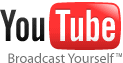 VrstaLLCUstanovitev15.februar 2005SedežSan Bruno, KalifornijaZDAKljučni ljudjeChad Hurley, Steve Chen,Jawed KarimPanogaInternetLastniško podjetjeGoogleSpletna stranwww.youtube.comVsebina  [skrij] 1 Nastanek strani YouTube2 Vpliv na družbo3 Pravna vprašanja4 Tehnični podatki5 Opombe in reference6 Zunanje povezaveVsebina  [skrij] 1 Zgodovina1.1 20041.2 20051.3 20061.4 20071.5 20082 Spletna stran2.1 Značilnosti2.2 Platforma3 Spornost3.1 Vprašanja varnosti4 Reference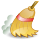 Članek ima pomanjkljiv slog. Razlogi: newikificirano (IW, kategorije), manjkajo še navedbe virov kot so na angleški verziji, od kjer je članek preveden.
Pri urejanju upoštevajte pravila slogovnega priročnika.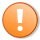 This article may contain wording that merely promotes the subject without imparting verifiable information. Please remove or replace such wording, unless you can cite independent sources that support the characterization. (August 2011)FormspringFormspring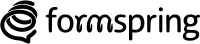 URLwww.formspring.meCommercial?NoType of siteQuestion and responses,Social NetworkingRegistrationRequired to post responses and questionsLaunchedNovember 25, 2009Alexa rank 957 (January 2012)[1]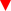 Contents  [hide] 1 History2 Features3 Controversy3.1 Bullying4 See Also5 External links6 References